When someone is creating a requisition and moves back to a previous screen  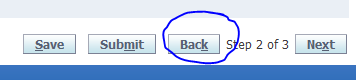 This error may appear: “An error has occurred in building your approver list.  Please contact your system administrator”  To correct the error, click on the Manage Approvals button 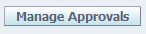 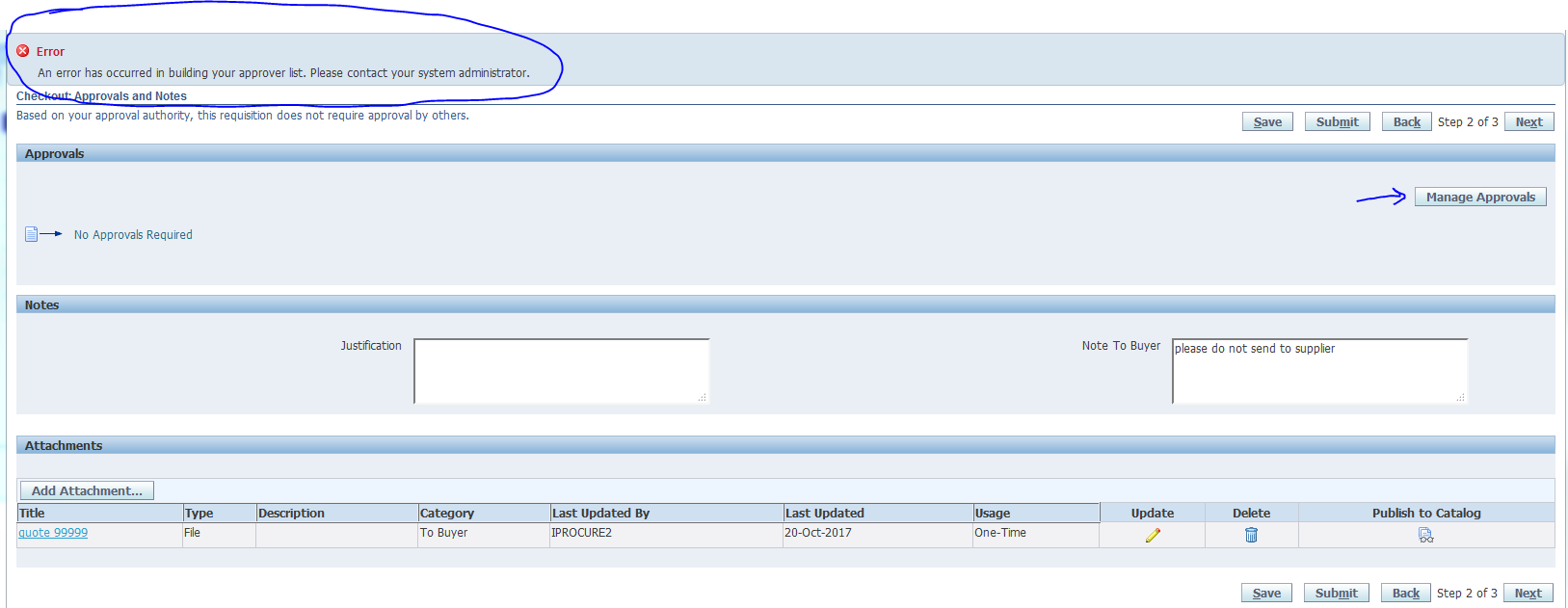 Select “Reset Approver List”: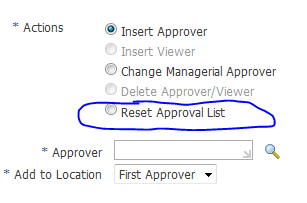 Then submit button.  This will return the you to the Step 2 of 3 screen.  Select “Next”, which takes you to Step 3 of 3.  Then submit: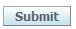 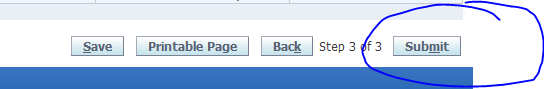 Requisition will proceed without error now. 	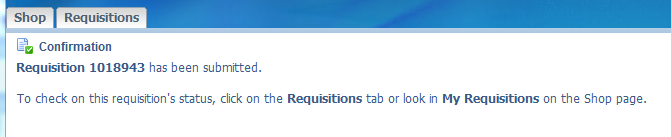 